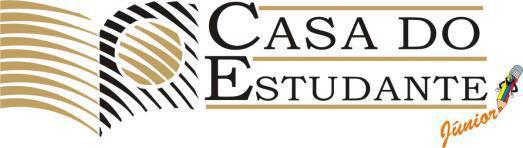 GRUPO IIMaterial de uso pessoal (alimentação e higiene)1 sabonete líquido1 xampu1 condicionador1 lata de leite em pó (da preferência da criança, a ser reposta de acordo com consumo)1 copo plástico com bico para beber água1 mamadeira para leite (caso ainda faça uso)1 escova de dente com tampa e creme dental1 pente ou escova1 toalha de banho3 mudas de roupa completasFralda descartável (caso faça uso e na quantidade para consumo diário)Material escolar2 colas de 90g1 caixa de gizões de cera com 12 cores1 pasta polionda com alça1 caixa polionda (tamanho médio)1 caixa de cola colorida1 caixa de cola gliter2 caixas de massa de modelar1 caderno para agenda pequeno1 fantasia2 caixas de caneta hidrocor de ponta grossa com 12 cores1 bolsinha de lápis2 caixa de massa de modelar1 mochila1 jogo pedagógico próprio para a idade1 baldinho de areia5 folhas de cartolina amarela2 potes (250ml) tinta guache amarelo5 folhas EVA preto1 foto 10x15 da criança (rosto)1 camisa branca (para pintura)  Obs: maior que a criança, até no joelho2 pastas de trilho ( Inglês e Artes).IMPORTANTE:Todo material deverá ser etiquetado com o nome do aluno.O uniforme deverá ser identificado com o nome do aluno.Enviar outros materiais caso a criança faça uso (chupeta, mordedor, pomadas, bichinhos de pano, travesseirinhos, colônias e outros).